SUPPLEMENTARY MATERIALSSchool quality ratings are weak predictors of students’ achievement and wellbeingSUPPLEMENTARY MEASURESAt age 16, participants completed 8 questionnaires about school engagement and 6 questionnaires relating to academic wellbeing. A description of each of the questionnaires is included below. Measures were collected via web tests. All measures are self-report.Measures of school engagementTeacher-student relations – 6 items (Appleton, Christenson, & Reschly, 2006): This is a subscale of the Student Engagement Instrument and included items such as: “At my school, teachers care about students” and “My teachers are there for me when I need them” - rated on a 4-point scale from strongly disagree to strongly agree. The total score was created by taking the mean of the 6 items, requiring at least 3 to be present for an individual. The reported reliability of this subscale is good (alpha = .88). Control relevance of school work – 4 items (Appleton, Christenson, & Reschly, 2006): This is a subscale of the Student Engagement Instrument and included items such as: “I feel like I have a say about what happens to me at school” and “When I do well in school, it’s because I work hard” - rated on a 4-point scale from strongly disagree to strongly agree. The total score was created by taking the mean of the 4 items, requiring at least 2 to be present for an individual. The reported reliability of this subscale is good (alpha = .80). Peer support for learning – 3 items (Appleton, Christenson, & Reschly, 2006): This is a subscale of the Student Engagement Instrument and included items such as: “Students at my school respect what I have to say” and “Students at my school are there for me when I need them” rated on a 4-point scale from strongly disagree to strongly agree. The total score was created by taking the mean of the 3 items, requiring at least 2 to be present for an individual. The reported reliability of this subscale is good (alpha = .82).Family support for learning – 3 items (Appleton, Christenson, & Reschly, 2006): This is a subscale of the Student Engagement Instrument and included items such as: “When something good happens at school, my family/carer(s) want to know about it.” and “My family/carer(s) want me to keep trying when things are tough at school.” rated on a 4-point scale from strongly disagree to strongly agree. The total score was created by taking the mean of the 3 items, requiring at least 2 to be present for an individual. The reported reliability of this subscale is good (alpha = .76).Homework behaviour – 2 items (OECD Programme for International Student Assessment, 2000, 2003). These questions were taken from the PISA 2000, 2003 and 2006 student questionnaires. For homework behaviour, 2 items were selected: “I complete my homework on time” and “I do my homework while watching television” (reversed). These questions were rated on a 4-point scale from ‘never’ to ‘always’. A mean of these two items was taken as the total score for an individual, requiring both items to be present.Homework feedback – 3 items (OECD Programme for International Student Assessment, 2000, 2003). These questions were taken from the PISA 2000, 2003 and 2006 student questionnaires. For homework feedback, 3 items were selected: “My teachers grade my homework”, “My teachers make useful comments on my homework” and “I am given interesting homework”. These questions were rated on a 4-point scale from ‘never’ to ‘always’. A mean of these three items was taken as the total score for an individual, requiring at least two items to be present (alpha = .74) .Attitudes to school – 4 items (OECD Programme for International Student Assessment, 2000, 2003). These questions were taken from the PISA 2000, 2003 and 2006 student questionnaires. For this measure, four questions were asked relating to attitudes to the school, such as “School has done little to prepare me for adult life when I leave school” (reversed) and “School has taught me things which could be useful in a job”. These four questions were rated on a 4-point scale from strongly disagree to strongly agree. A mean of these items was taken as the total score for an individual, requiring at least 2 items to be present (alpha = .70). Peer victimisation – 6 items (Mynard & Joseph, 2000). These questions were taken from the Multidimensional Peer-Victimization Scale which measures physical and verbal victimisation as well as social manipulation and attacks on property. Participants were asked to indicate whether and how often another student had victimised them, for example “How often during this school year has another student made fun of me for some reason” or “Hurt me physically in some way?” The response options were: ‘not at all’, ‘once’ or ‘more than once’. A mean of the items was used as a total score requiring at least half of the items to be present (alpha = .81). Academic wellbeingAcademic self-concept – 10 items (Burden, 1998): These questions were taken from the ‘Myself-As-Learner Scale’ which was developed to measure academic self-concept in secondary-school aged learners. Participants were required to indicate the extent to which a series of statements describe them. These statements included things like “When I get stuck with my work I can usually work out what to do next” and “When I’m given new work to do, I usually feel confident I can do it”. There was a 5-point rating scale from ‘Very much like me’ to ‘Not like me at all’. A mean of the 10 items was taken as a total score requiring at least half to be present for each individual (alpha = .72). Future aspirations and goals – 3 items (Appleton, Christenson, & Reschly, 2006): This is a subscale of the Student Engagement Instrument and included the following items: “I plan to continue my education following school”, “School is important for achieving my future goals” and “I am hopeful about my future.” rated on a 4-point scale from strongly disagree to strongly agree. The total score was created by taking the mean of the 6 items, requiring at least 3 to be present for an individual. The reported reliability of this subscale is good (alpha = .78). Life satisfaction in relation to school – 4 items (Huebner, 1994). This is a subscale of the Multidimensional Students’ Life Satisfaction Scale. It included items tapping into life satisfaction, with a focus on the school environment such as “I like being in school” and “I enjoy school activities”. Participants were asked to indicate to what extent they agreed with these statements using a 6 point scale from ‘Strongly agree’ to ‘Strongly disagree’. The total score was created by taking a mean of the items, requiring at least half to be present (alpha = .82). Subjective happiness – 4 items (Lyubomirsky & Lepper, 1999).This measure requires students to rate themselves on a 7 point scale for statements such as “In general, I consider myself to be”… (1) ‘not a very happy person’ to (7) ‘a very happy person’ or “Some people are generally very happy. They enjoy life regardless of what is going on, getting the most out of everything. To what extent does this describe you?” From (1) ‘not at all’ to (7) ‘a great deal’. The total score was created by taking a mean of the four items, requiring at least half to be present. (alpha = .76) Grit – 9 items (Duckworth & Quinn, 2009): This measure required participants to rate statements such as ‘I am driven to succeed’ on a 5-point scale from ‘very much like me’ to ‘not like me at all’. The total score was created by taking the mean of the 9 items, requiring at least 5 to be present (alpha = .91).Ambition –  5 items (Duckworth & Quinn, 2009): This measure required participants to rate statements such as ‘I aim to be the best in the world at what I do’ and ‘I am ambitious’ on a 5-point scale from ‘very much like me’ to ‘not like me at all’. The total score was created by taking the mean of the 5 items, requiring at least 3 to be present (alpha = .79).SUPPLEMENTARY TABLES Table S1: Representativeness of the current sampleNote: We used the 2001 UK Census data for socioeconomic variables as this was taken at the time our variables were collected: https://www.ons.gov.uk/census/2001censusandearlier/aboutcensus2001; We used the 2011 GCSE statistics as this within the period the current sample took their GCSEs: https://www.gov.uk/government/statistics/gcse-and-equivalent-attainment-by-pupil-characteristics-in-england-2010-to-2011Table S3. Principal Component Analysis of Ofsted itemsTable S4. Ofsted individual item loadingsTable S5. Analysis of variance with polynomial trend analysis and planned contrasts of GCSE scores between students attending schools rated as: Outstanding, Good, Requires Improvement and InadequateNote: SS = Sum of squares; df = degrees of freedom; F = test of overall ANOVA model; p = significance of F statistic; ɳ² = eta squared variance explained; Planned contrasts: M = mean; SD = standard deviation; the lower diagonal matrix shows the mean GCSE grade differences between Ofsted categories. The upper diagonal matrix presents the t static associated with the difference. ** = p <.001 * = p <.05. Table S6. Results from multiple regression analysis predicting examination results at age 16 (GCSEs) from student covariates and Ofsted Headline Quality Rating.Note. Beta coefficients, standard errors and t statistics, p-values and correlations are presented for each of the predictors in the multiple regression model. β = standardised Beta coefficient; SE = standard error; t = unstandardized beta coefficient divided by the SE, p = significance of result; r = Pearson correlation between predictor and GCSE; sr = semi-partial correlation - unique prediction of predictor on GCSE corrected for other predictors in the model; F = test of overall ANOVA model; R2= variance explained by all the predictors in the model.Table S7. Analysis of covariance of GCSE scores between students attending schools rated as: Outstanding, Good, Requires Improvement and Inadequate, accounting for covariates of prior achievement and socioeconomic statusNote: SS = Sum of squares; df = degrees of freedom; F = test of overall model; p = significance of F statistic; ɳ² = eta squared variance explained; Pairwise comparisons: M = mean; SE = standard error; the lower diagonal matrix shows the mean GCSE grade differences between Ofsted categories, once accounting for student covariates. The upper diagonal matrix presents the significance of the results. Only the difference between Inadequate and Requires Improvement was not significant. Table S8. Analysis of variance with polynomial trend analysis of school engagement and wellbeing measures between students attending schools rated as: Outstanding, Good, Requires Improvement and InadequateNote: SS = Sum of squares; df = degrees of freedom; F = test of overall ANOVA model; p = significance of F statistic; ɳ² = eta squared variance explained.SUPPLEMENTARY FIGURES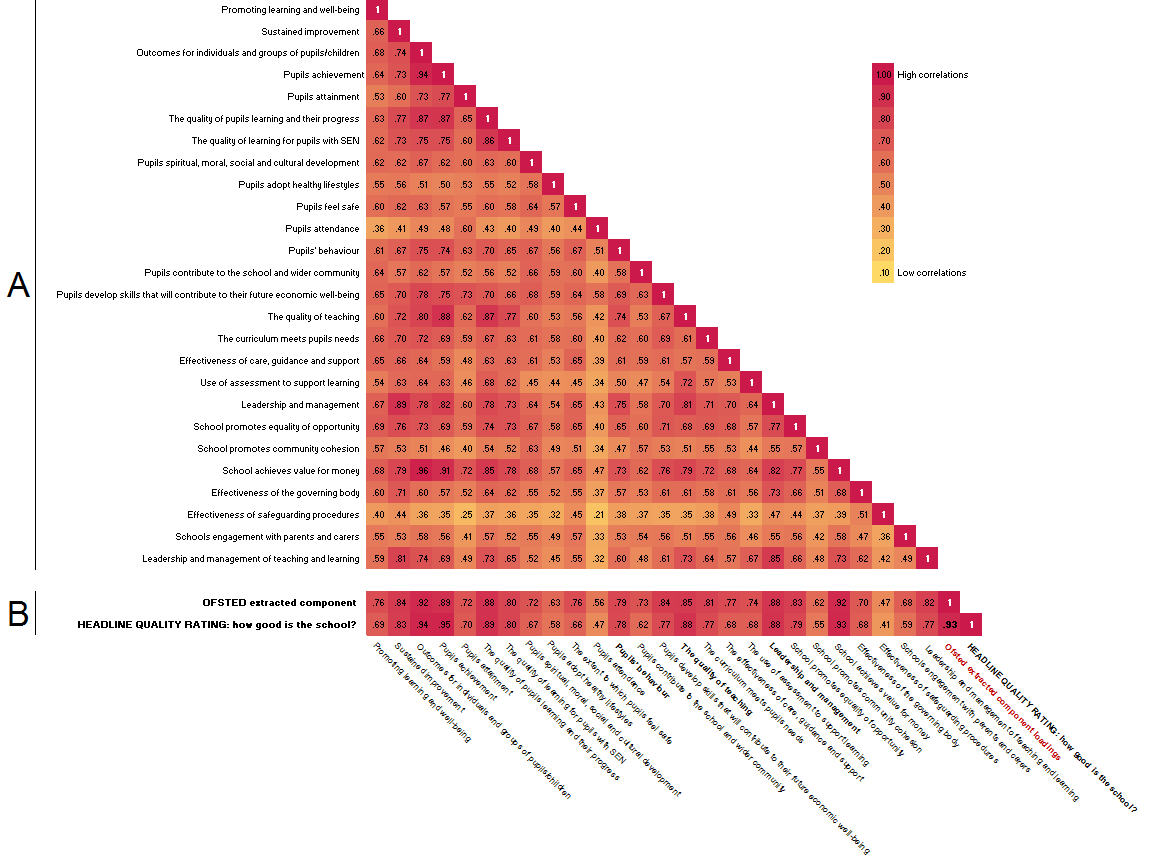 Figure S1. Correlation matrix of Ofsted individual items. Part A shows the intercorrelations among the 23 individual items. Part B shows how these individual items correlate with the Ofsted extracted component and the Ofsted Headline quality rating. 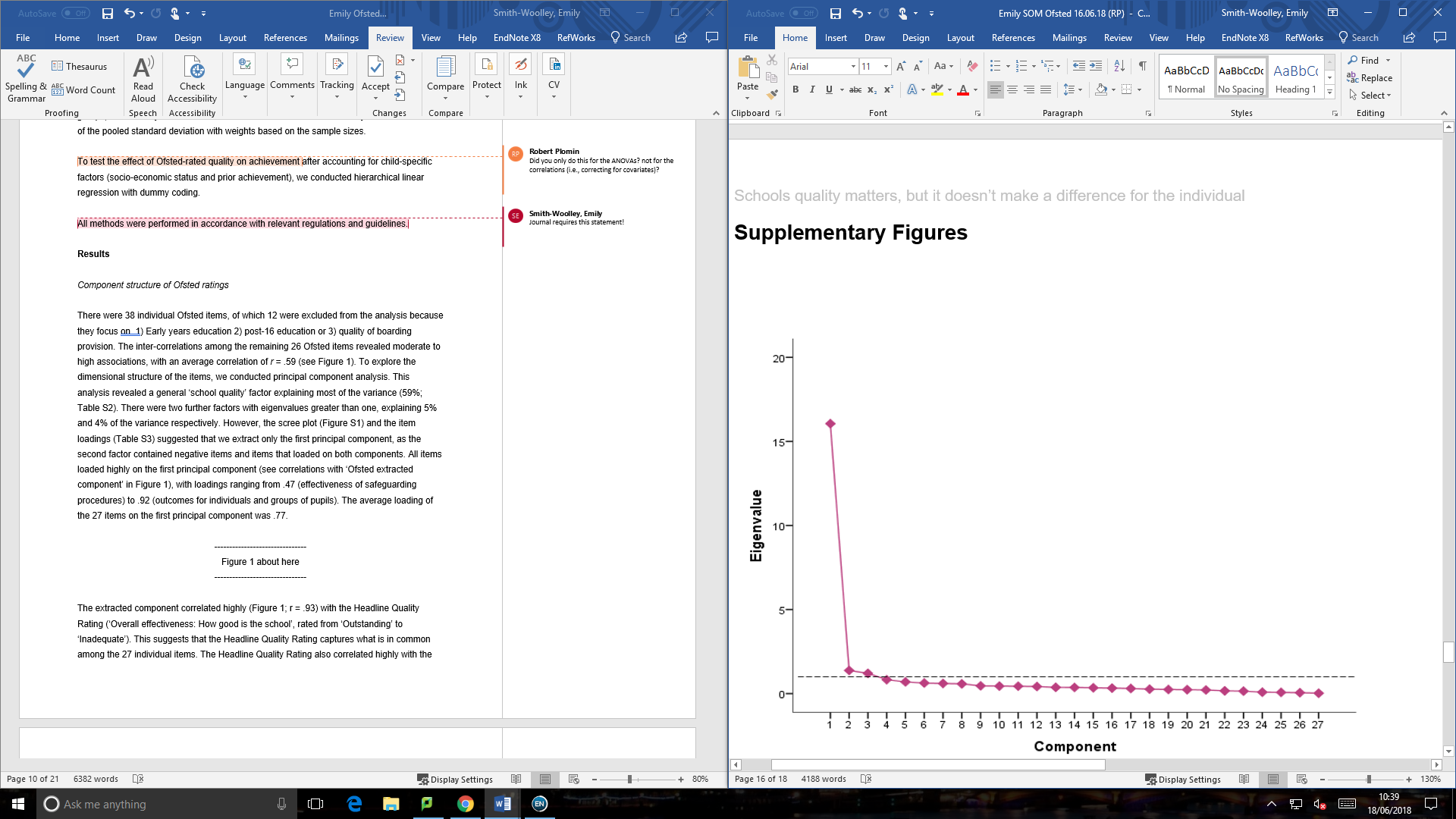 Figure S2. Scree plot showing eigenvalues for each principal component after performing PCA on individual Ofsted items. The dashed line represents the cut-off for principal component retention based on the Kaiser’s λ > 1 criterion.Figure S3. Spearman correlation coefficients (rs) for the relationship between measures of student wellbeing and engagement and the Ofsted headline quality rating. The Ofsted measure was rated from 1 (inadequate) to 4 (outstanding). The total score for each of the student quality and engagement measures are in brackets. Details of how they are measured are in the Supplementary Measures section. After correcting for multiple testing (0.05 / number of correlations: 12 = .0035), only Homework behaviour was significant.Supplementary Measures:PageMeasures of the school engagement2Measures of academic wellbeing3Supplementary Tables:PageTable S1: Representativeness of the current sample 5Table S2. Sample sizes, means and standard deviations (SD) for Ofsted ratings6Table S3. Principal Component Analysis of Ofsted items8Table S4. Ofsted individual item loadings9Table S5. Analysis of variance with polynomial trend analysis and planned contrasts of GCSE scores between students attending schools rated as: Outstanding, Good, Requires Improvement and Inadequate10Table S6. Results from multiple regression analysis predicting examination results at age 16 (GCSEs) from student covariates and Ofsted Headline Quality Rating.11Table S7. Analysis of covariance of GCSE scores between students attending schools rated as: Outstanding, Good, Requires Improvement and Inadequate, accounting for covariates of prior achievement and socioeconomic status12Table S8. Analysis of variance with polynomial trend analysis of school engagement and wellbeing measures between students attending schools rated as: Outstanding, Good, Requires Improvement and Inadequate13Supplementary Figures:PageFigure S1.  Correlation matrix of Ofsted individual items 17Figure S2.  Scree plot 19Figure S3.  Spearman correlation coefficients (rs) for the relationship between measures of student wellbeing and school engagement and the Ofsted headline quality rating.20AchievementUK populationCurrent sample5 + GCSEs A* - C grade75%81%Socioeconomic variablesMother employed49%48%Father employed89%93%Table S2. Sample sizes, means and standard deviations (SD) for Ofsted ratingsTotal NMeanSDOverall headline school quality measure:Overall effectiveness: how good is the school?43912.970.82Individual ratings:The effectiveness of partnerships in promoting learning and well-being29033.29.657The schools capacity for sustained improvement17222.99.742Outcomes for individuals and groups of pupils/children32822.79.797Pupils achievement and the extent to which they enjoy their learning29033.00.897Pupils attainment28973.09.669The quality of pupils learning and their progress28953.12.683The quality of learning for pupils with special educational needs and/or disabilities and their progress29033.37.636The extent of pupils spiritual, moral, social and cultural development29033.32.610The extent to which pupils adopt healthy lifestyles29033.51.563The extent to which pupils feel safe28973.09.786Pupils attendance43853.15.693Pupils behaviour29033.52.604The extent to which pupils contribute to the school and wider community29033.27.707The extent to which pupils develop workplace and other skills that will contribute to their future economic well-being43912.86.702The quality of teaching29033.34.612The extent to which the curriculum meets pupils needs, including, where relevant, through partnerships29033.56.581The effectiveness of care, guidance and support17412.64.610The use of assessment to support learning43913.10.756The effectiveness of leadership and management in embedding ambition and driving improvement28973.30.675The effectiveness with which the school promotes equality of opportunity and tackles discrimination23893.06.695The effectiveness with which the school promotes community cohesion28973.20.737The effectiveness with which the school deploys resources to achieve value for money28973.19.672The effectiveness of the governing body in challenging and supporting the school so that weaknesses are tackled decisively17943.15.600The effectiveness of safeguarding procedures17223.04.604The effectiveness of the schools engagement with parents and carers17222.98.661The leadership and management of teaching and learning17222.980.66EigenvaluesEigenvaluesEigenvaluesComponentTotal% of VarianceCumulative %116.05459.46159.46121.3785.10364.56331.2064.46869.0324.8303.07472.1065.6972.58374.6896.6302.33277.0217.6062.24679.2678.5812.15381.4209.4641.71883.13810.4491.66484.80111.4421.63686.43812.4201.55787.99413.3721.37889.37214.3681.36390.73515.3491.29292.02716.3291.22093.24617.3041.12594.37218.267.98795.35919.244.90496.26320.236.87397.13621.216.80097.93722.167.61898.55523.147.54699.10124.086.31899.41925.076.28099.69926.056.20999.90827.025.092100.000Ofsted itemsComponentComponentComponentOfsted items123The effectiveness of partnerships in promoting learning and well-being .76The school’s capacity for sustained improvement .84Outcomes for individuals and groups of pupils/children .92Pupils achievement and the extent to which they enjoy their learning .89Pupils attainment .72-.49The quality of pupils learning and their progress .88The quality of learning for pupils with special educational needs and/or disabilities and their progress .80The extent of pupils spiritual, moral, social and cultural development .72.35The extent to which pupils adopt healthy lifestyles .63.31The extent to which pupils feel safe .76Pupils attendance .56-.49Pupils behaviour .79The extent to which pupils contribute to the school and wider community .73.36The extent to which pupils develop workplace and other skills that will contribute to their future economic well-being .84The quality of teaching .85The extent to which the curriculum meets pupils needs, including, where relevant, through partnerships .81The effectiveness of care, guidance and support .77The use of assessment to support learning .74The effectiveness of leadership and management in embedding ambition and driving improvement .88The effectiveness with which the school promotes equality of opportunity and tackles discrimination .83The effectiveness with which the school promotes community cohesion .62The effectiveness with which the school deploys resources to achieve value for money .92The effectiveness of the governing body in challenging and supporting the school so that weaknesses are tackled decisively... .70.37The effectiveness of safeguarding procedures .47.54The effectiveness of the school’s engagement with parents and carers .68The leadership and management of teaching and learning .82ANOVAANOVAANOVAANOVAANOVASSdfFpɳ²Between groupsCombined296.37367.471.22 x 10-42Linear295.731201.967.68 x 10-45Quadratic0.5510.380.54Cubic0.0910.060.81Within groups6394.534367Total6690.943700.44Planned contrastsPlanned contrastsPlanned contrastsPlanned contrastsPlanned contrastsInadequateRequires ImprovementGoodOutstanding Inadequate
M=8.17 (SD = 1.24)3.10*6.49**9.93**Requires Improvement
M=8.47 (SD = 1.23)0.306.35**12.31**Good
M=8.77 (SD = 1.21)0.600.307.78**Outstanding 
M=9.11 (SD = 1.24)0.940.640.34PredictorsBSEβtppprrsrsrSocioeconomic status.197 (.170-.224).014.15614.2981.87 x 10-441.87 x 10-441.87 x 10-44.444.444.143.143KS2 English score.331 (.294-.368).019.26217.2365.25 x 10-64 5.25 x 10-64 5.25 x 10-64 .713.713.173.173KS2 Mathematics score.462 (.422-.502).020.37622.6479.41 x101059.41 x101059.41 x10105.759.759.228.228KS2 Science score.232 (.189-.275).022.18610.5637.98 x 10-267.98 x 10-267.98 x 10-26.730.730.106.106Headline Quality Rating.127 (.097-.157).015.0858.2342.80 x 10-162.80 x 10-162.80 x 10-16.211.211.083.083Full model statistics:F(5, 3007) = 1379.093p = <.000001R2 = .696F(5, 3007) = 1379.093p = <.000001R2 = .696F(5, 3007) = 1379.093p = <.000001R2 = .696F(5, 3007) = 1379.093p = <.000001R2 = .696F(5, 3007) = 1379.093p = <.000001R2 = .696F(5, 3007) = 1379.093p = <.000001R2 = .696ANOVAANOVAANOVAANOVAANOVASSdfFpɳ²KS2 English131.221297.291.35 x 10-630.03KS2 maths226.391512.935.79 x 10-1050.05KS2 Science49.221111.511.28 x 10-250.01Socioeconomic status88.561200.653.87 x 10-440.02Ofsted-rating30.22322.821.33 x 10-14<.01Error1323.212998Total4355.163005Pairwise comparisonsPairwise comparisonsPairwise comparisonsPairwise comparisonsPairwise comparisonsInadequateRequires ImprovementGoodOutstanding Inadequate
M=8.55 (SE = 0.06)0.071.60 x 10-52.91 x 10-9Requires Improvement
M=8.72 (SE = 0.02)0.171.97 x 10-46.40 x 10-11Good
M=8.85 (SE = 0.02)0.300.13.001Outstanding 
M=8.96 (SE = 0.02)0.410.240.11SSdfFpɳ² Teacher-Student RelationsBetween Groups3.9232.420.06Teacher-Student RelationsLinear3.9017.210.01Teacher-Student RelationsQuadratic0.0110.010.91Teacher-Student RelationsCubic0.0110.020.89Teacher-Student RelationsWithin Groups974.951802Teacher-Student RelationsTotal978.8718050.00Control/Relevance of School WorkBetween Groups2.1231.550.20Control/Relevance of School WorkLinear1.6113.540.06Control/Relevance of School WorkQuadratic0.3510.760.38Control/Relevance of School WorkCubic0.1610.360.55Control/Relevance of School WorkWithin Groups819.611802Control/Relevance of School WorkTotal821.7318050.00Peer Support for LearningBetween Groups3.8832.250.08Peer Support for LearningLinear3.1615.500.02Peer Support for LearningQuadratic0.6811.180.28Peer Support for LearningCubic0.0510.080.78Peer Support for LearningWithin Groups1031.821797Peer Support for LearningTotal1035.7018000.00Homework Behaviour scaleBetween Groups18.0835.100.00Homework Behaviour scaleLinear8.9117.530.01Homework Behaviour scaleQuadratic5.1314.340.04Homework Behaviour scaleCubic4.0413.410.06Homework Behaviour scaleWithin Groups2139.091809Homework Behaviour scaleTotal2157.1618120.01Homework Feedback scaleBetween Groups20.9132.230.08Homework Feedback scaleLinear19.2116.140.01Homework Feedback scaleQuadratic1.7010.550.46Homework Feedback scaleCubic0.0010.001.00Homework Feedback scaleWithin Groups5633.071801Homework Feedback scaleTotal5653.9818040.00Attitudes to School Between Groups2.2332.250.08Attitudes to School Linear1.9115.810.02Attitudes to School Quadratic0.1710.520.47Attitudes to School Cubic0.1410.430.51Attitudes to School Within Groups596.701810Attitudes to School Total598.9218130.00Family Support for LearningBetween Groups3.9331.420.24Family Support for LearningLinear1.4111.530.22Family Support for LearningQuadratic0.0110.010.91Family Support for LearningCubic2.5112.710.10Family Support for LearningWithin Groups1659.091797Family Support for LearningTotal1663.0218000.00Peer VictimisationBetween Groups27.1830.860.46Peer VictimisationLinear5.3110.500.48Peer VictimisationQuadratic6.1910.590.44Peer VictimisationCubic15.6811.490.22Peer VictimisationWithin Groups18924.741793Peer VictimisationTotal18951.9217960.00Academic Self-Concept Between Groups0.8930.790.50Academic Self-Concept Linear0.4411.180.28Academic Self-Concept Quadratic0.3010.790.37Academic Self-Concept Cubic0.1510.400.53Academic Self-Concept Within Groups635.541692Academic Self-Concept Total636.4316950.00Future Aspirations/Goals Between Groups3.1931.130.33Future Aspirations/Goals Linear2.7212.900.09Future Aspirations/Goals Quadratic0.0410.040.84Future Aspirations/Goals Cubic0.4410.460.50Future Aspirations/Goals Within Groups1683.471798Future Aspirations/Goals Total1686.6618010.00Life Satisfaction School Between Groups6.4232.180.09Life Satisfaction School Linear5.9116.020.01Life Satisfaction School Quadratic0.0210.020.89Life Satisfaction School Cubic0.4910.500.48Life Satisfaction School Within Groups1850.941884Life Satisfaction School Total1857.3618870.00Subjective happinessBetween Groups2.6530.640.59Subjective happinessLinear2.3911.730.19Subjective happinessQuadratic0.2510.180.67Subjective happinessCubic0.0110.010.92Subjective happinessWithin Groups2593.721886Subjective happinessTotal2596.3618890.00GRITBetween Groups0.1830.180.91GRITLinear0.0010.000.98GRITQuadratic0.0510.150.70GRITCubic0.1310.390.53GRITWithin Groups577.001712GRITTotal577.1817150.00AmbitionBetween Groups2.0131.480.22AmbitionLinear1.6513.650.06AmbitionQuadratic0.0610.120.73AmbitionCubic0.3010.670.41AmbitionWithin Groups765.861690AmbitionTotal767.8716930.00